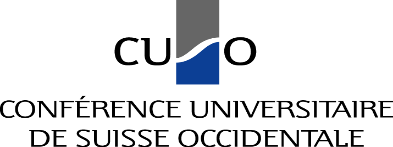 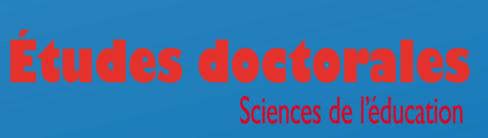 Séminaire résidentiel D1 et D2 – 3-5 juin 2020Ancrages disciplinaires, courants théoriques et écriture scientifique: se repérer dans le paysage épistémologique des Sciences de l’éducationCrêt-Bérard, PuidouxVersion du 29 janvier 2020Responsables : Ecaterina Bulea-Bronckart, Maryvonne Charmillot, Frédéric YvonL'objectif de ce séminaire résidentiel est double. Il s'agit d'une part d'offrir aux doctorantes et aux doctorants les outils nécessaires pour se repérer à l'intérieur des disciplines, des courants théoriques et des paradigmes qui fondent et/ou traversent les sciences de l'éducation. Quels sont les concepts qui marquent ces courants ou ces paradigmes ? Diversité des approches et complémentarité vont-elles de pair ? Comment faire dialoguer les concepts? Comment construire une approche critique? Telles sont les questions qui composent le premier objectif. Le second objectif s'attachera à questionner et à caractériser l'écriture scientifique. Qu'est-ce qui fait débat à propos de l'écriture scientifique et quels en sont les enjeux ? Quelles sont les séquences de ce genre de discours (descriptive, argumentative, explicative) ? Comment développer un circuit argumentatif ? Comment rendre compte de la polyphonie des auteurs et autrices mobilisées ? Quelles sont les stratégies d'écriture des chercheuses et des chercheurs ? Quels sont les enjeux de l'écriture en «je» et de celle en «nous» ?Les activités du séminaire permettront aux participantes et aux participantes de développer des habiletés scripturales en lien avec la construction d'un cadre conceptuel et la gestion de la pluralité de paradigmes et courants qui traversent les sciences sociales.Programme Résumé de la conférence de Anne JorroPassages à l’écriture de rechercheEcrire une thèse représente un défi pour le doctorant qui passe par des étapes émotives et affectives : de l’inconfort à la réassurance, de l’envie d’abandonner à l’euphorie. Au-delà de ces difficultés, le scripteur entre dans un processus de passage qui le conduit à faire face à des contraintes organisationnelles et à penser ses rituels d‘écriture, à adopter une posture énonciative particulière spécifique au genre de l’écriture de la thèse. Notre intervention tentera de présenter ces aspects qui sont souvent découverts a posteriori ou font l’objet d’apartés entre doctorants. Ces dimensions méritent un éclairage majeur du point de vue de la connaissance des manières de faire et des ruses d’écriture.Mercredi 3 juinPaysage théorique et épistémologique des sciences de l’éducationMercredi 3 juinPaysage théorique et épistémologique des sciences de l’éducationdès 13h00Accueil des participants et participantes14h00-14h1514h15-14h3014h30-15h30Introduction au séminaire Frédéric YvonIntroduction thématique à la première demi-journée Ecaterina Bulea-BronckartPanorama épistémologique en sciences de l’éducation (et en sciences sociales): une introduction Frédéric Yvon, Ecaterina Bulea Bronckart, Maryvonne Charmillot(Néo)positivismeApproches compréhensivesTournant critiquePragmatisme15h30-16h00Pause café et biscuits16h00-17h30Ateliers de préparation au colloque des théoriciensDes trios de doctorantes et doctorants se voient attribuer des auteurs et autrices identifiées à travers le sondage et se préparent à les incarner en vue du colloque (Ex : Je suis Judith Butler et ma conception de la science est…)17h30-19h Colloque des « théoriciens » : partager, débattre, se décentrerLes différents auteurs et autrices sont présentées par les trios et un dialogue se construit (Ex : Je suis Michel Foucault et je ne partage pas cette conception du pouvoir. Pour moi…)19h30RepasLecture individuelle du texte de Jean-Louis Fabiani : Faire ses choix théoriques en sciences socialesJeudi 4 juinEcrire une thèse : enjeux, obstacles, ressourcesJeudi 4 juinEcrire une thèse : enjeux, obstacles, ressources9h00-10h30Passages à l’écriture de rechercheConférence de Anne Jorro (CNAM, Paris)10h30-11hPause café11h-12h30Atelier 1 (travail en groupe sur des textes)12h30-14hPause repas14h-17h30Atelier d’écriture animé par Anne Jorro17h30-19h00Pause réflexive libre19h00Repas19h00Vendredi 5 juinL’identité théorique : entre liberté et contraintesVendredi 5 juinL’identité théorique : entre liberté et contraintes9h00-10h30Qui suis-je au niveau épistémologique, théorique et conceptuel ? Acte 1 (atelier) – Travail en groupes à partir d’extraits du livre liquide de Mélodie Faury, Réflexivité(s)« Engagements, subjectivité, postures »https://scienceetbiencommun.pressbooks.pub/espacesreflexifs/part/troisieme-partie/« Réflexions réflexives sur l’écriture »https://scienceetbiencommun.pressbooks.pub/espacesreflexifs/part/quatrieme-partie-2/10h30-11h00Pause café11h00-12h30Qui suis-je au niveau épistémologique, théorique et conceptuel ? Acte 2 (atelier) – Interroger, travailler, (ré)orienter son travail de thèse en cours à partir des apports du séminaire travail individuel sur la thèse12h30-14h00Pause repas14h00-15h30Croiser les perspectives : comment les contraintes vs les ressorts de l’écriture réduisent ou ouvrent des perspectives dans les constructions théoriques, épistémologiques et méthodologiques ?Compte-rendu de l’acte 2, en groupes et/ou en pleinière15h30-16h00Bilan du séminaire